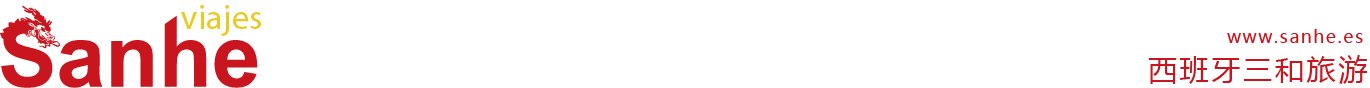 【马德里周边】堂吉诃德风车村+托莱多之旅行程单【西英双语团】Los Molinos de Don Quijote & Toledo行程安排费用说明其他说明产品编号1643出发地马德里目的地行程天数1去程交通汽车返程交通汽车参考航班无无无无无产品亮点① 英语西语双语导游带领步行游览。① 英语西语双语导游带领步行游览。① 英语西语双语导游带领步行游览。① 英语西语双语导游带领步行游览。① 英语西语双语导游带领步行游览。产品介绍在孔苏格拉，能见到迄今为止西班牙保存最完整的风车之一，我们将参观 名为“卢西奥”这座风车的内部，在这里您可以亲眼看到十六世纪的原始机 械是如何利用风力运作的，参观期间提供饮品，且可以品尝两种拉曼查风 味干酪和拉曼查特产红酒。 在享用午餐后，启程前往托莱多，开始步行游览古城并可以参观布里玛达 大教堂，穿过古老的长长窄窄的犹太区街道，进入圣托马斯教堂并欣赏“伯 爵奥尔加斯的葬礼”这一传奇画作，它是西班牙著名画家埃尔·格列斯的作 品。然后我们将继续参观圣玛丽亚拉布兰卡犹太教堂和托莱多金银镶嵌制 品工厂，它是托莱多古老而又珍贵的工艺传承。在孔苏格拉，能见到迄今为止西班牙保存最完整的风车之一，我们将参观 名为“卢西奥”这座风车的内部，在这里您可以亲眼看到十六世纪的原始机 械是如何利用风力运作的，参观期间提供饮品，且可以品尝两种拉曼查风 味干酪和拉曼查特产红酒。 在享用午餐后，启程前往托莱多，开始步行游览古城并可以参观布里玛达 大教堂，穿过古老的长长窄窄的犹太区街道，进入圣托马斯教堂并欣赏“伯 爵奥尔加斯的葬礼”这一传奇画作，它是西班牙著名画家埃尔·格列斯的作 品。然后我们将继续参观圣玛丽亚拉布兰卡犹太教堂和托莱多金银镶嵌制 品工厂，它是托莱多古老而又珍贵的工艺传承。在孔苏格拉，能见到迄今为止西班牙保存最完整的风车之一，我们将参观 名为“卢西奥”这座风车的内部，在这里您可以亲眼看到十六世纪的原始机 械是如何利用风力运作的，参观期间提供饮品，且可以品尝两种拉曼查风 味干酪和拉曼查特产红酒。 在享用午餐后，启程前往托莱多，开始步行游览古城并可以参观布里玛达 大教堂，穿过古老的长长窄窄的犹太区街道，进入圣托马斯教堂并欣赏“伯 爵奥尔加斯的葬礼”这一传奇画作，它是西班牙著名画家埃尔·格列斯的作 品。然后我们将继续参观圣玛丽亚拉布兰卡犹太教堂和托莱多金银镶嵌制 品工厂，它是托莱多古老而又珍贵的工艺传承。在孔苏格拉，能见到迄今为止西班牙保存最完整的风车之一，我们将参观 名为“卢西奥”这座风车的内部，在这里您可以亲眼看到十六世纪的原始机 械是如何利用风力运作的，参观期间提供饮品，且可以品尝两种拉曼查风 味干酪和拉曼查特产红酒。 在享用午餐后，启程前往托莱多，开始步行游览古城并可以参观布里玛达 大教堂，穿过古老的长长窄窄的犹太区街道，进入圣托马斯教堂并欣赏“伯 爵奥尔加斯的葬礼”这一传奇画作，它是西班牙著名画家埃尔·格列斯的作 品。然后我们将继续参观圣玛丽亚拉布兰卡犹太教堂和托莱多金银镶嵌制 品工厂，它是托莱多古老而又珍贵的工艺传承。在孔苏格拉，能见到迄今为止西班牙保存最完整的风车之一，我们将参观 名为“卢西奥”这座风车的内部，在这里您可以亲眼看到十六世纪的原始机 械是如何利用风力运作的，参观期间提供饮品，且可以品尝两种拉曼查风 味干酪和拉曼查特产红酒。 在享用午餐后，启程前往托莱多，开始步行游览古城并可以参观布里玛达 大教堂，穿过古老的长长窄窄的犹太区街道，进入圣托马斯教堂并欣赏“伯 爵奥尔加斯的葬礼”这一传奇画作，它是西班牙著名画家埃尔·格列斯的作 品。然后我们将继续参观圣玛丽亚拉布兰卡犹太教堂和托莱多金银镶嵌制 品工厂，它是托莱多古老而又珍贵的工艺传承。D1D1行程详情马德里🚌堂吉诃德风车村🚌托莱多🚌马德里抵达集合地点，09:00准时出发，首先参观堂【吉诃德风车小镇】用餐早餐：自理     午餐：【选择套餐】     晚餐：【选择套餐】   住宿无费用包含①西英双语领队①西英双语领队①西英双语领队费用不包含①早餐、午餐和晚餐①早餐、午餐和晚餐①早餐、午餐和晚餐预订须知儿童价特殊说明：温馨提示温馨提示：退改规则① 出发前30天以上，若客人选择退团，西班牙三和旅游可全数退还团费；若客人选择改团（或改团期），可将所有团费转移到所改的团，多退少补。